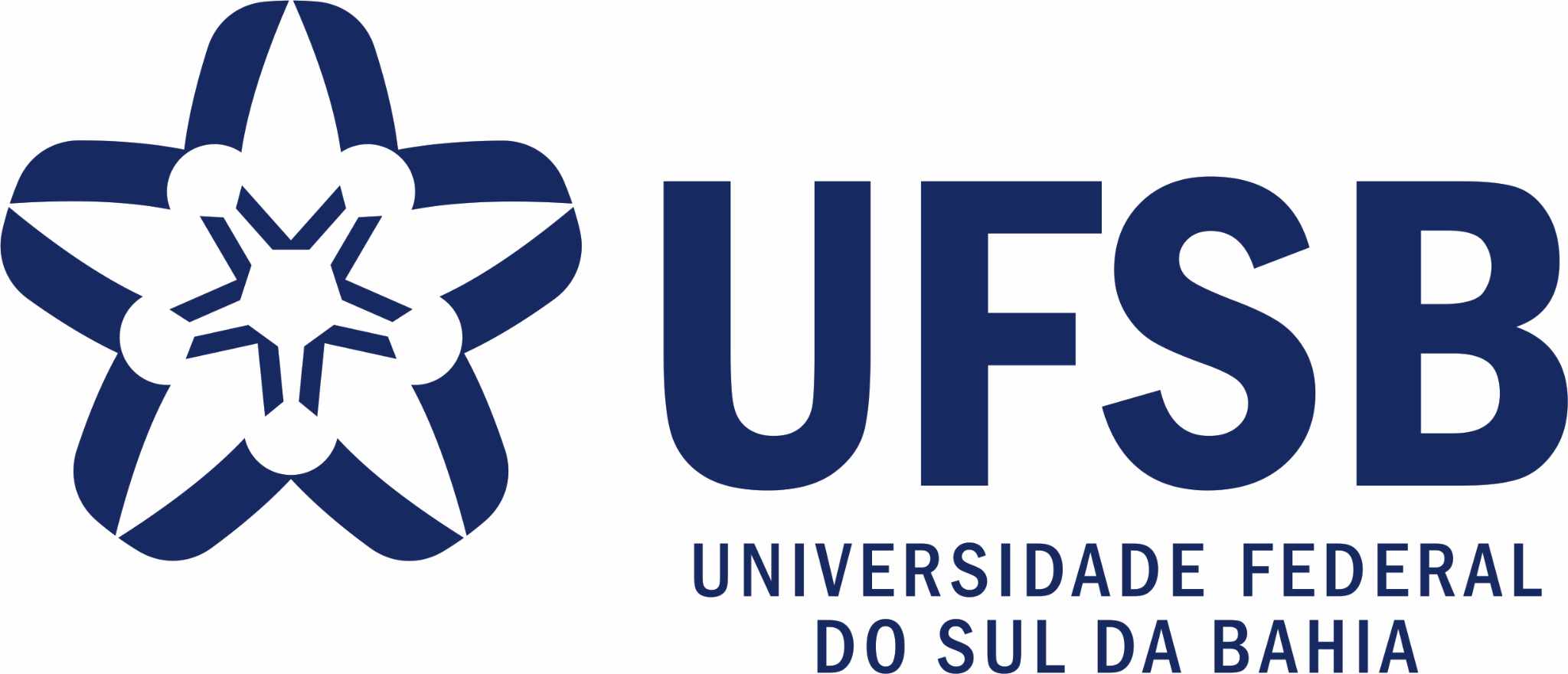 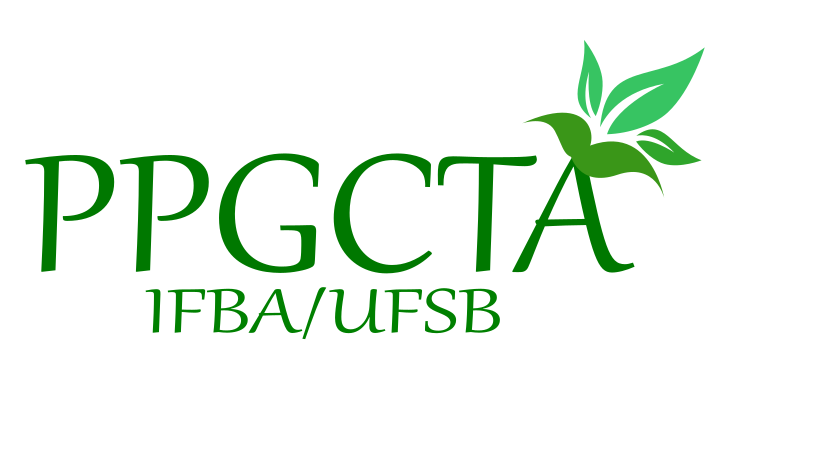 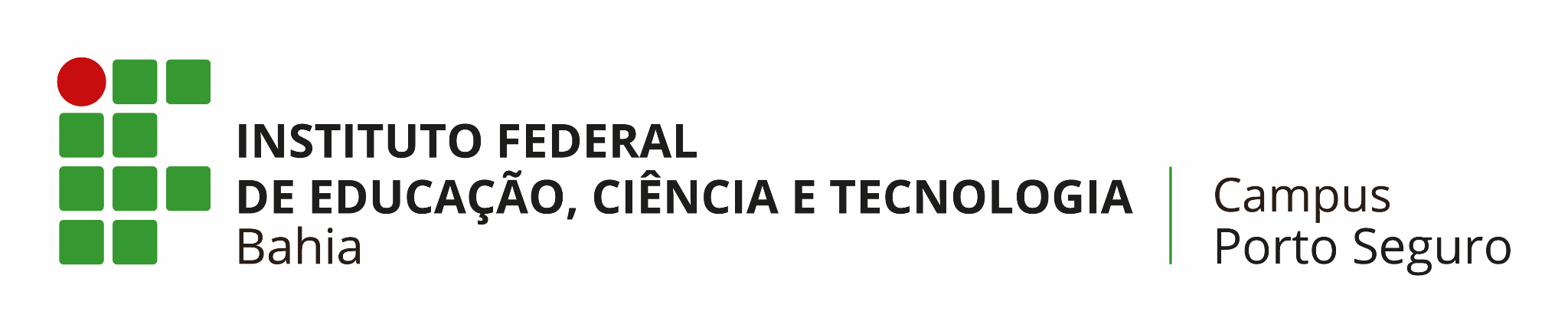 CHAMADA PPGCTA – UFSB/IFBA N. 03/2022PROCESSO SELETIVO DE BOLSISTA DE PÓS-DOUTORADOANEXO I – FORMULÁRIO DE INSCRIÇÃODADOS PESSOAISNOME DO(A) CANDIDATO(A):RG:	ÓRGÃO EXPEDIDOR:DATA DE EXPEDIÇÃO: CPF: PASSAPORTE (se estrangeiro/a):ÓRGÃO EXPEDIDOR:DATA DE EXPEDIÇÃO: DATA DE NASCIMENTO:NATURAL DE: NACIONALIDADE:ENDEREÇO:BAIRRO:CIDADE:ESTADO:CEP:TELEFONE:CELULAR:E-MAIL:DADOS DE CANDIDATURA À VAGA(cf. Portaria CAPES N.° 86/2013, Art. 5-V)(   ) Brasileiro(a) ou estrangeiro(a) residente no Brasil, portador(a) de visto temporário, sem vínculo empregatício;(   ) Estrangeiro(a) residente no exterior, sem vínculo empregatício;(   ) Docente ou pesquisador(a) no país, com vínculo empregatício em instituições de ensino superior ou instituições públicas de pesquisa. Nesse caso, informar período de afastamento aprovado pela instituição de origem: __________________________Título do plano de pesquisa proposto:Nome do(a) potencial supervisor(a): Linha de pesquisa do PPGCTA:DADOS ACADÊMICOSDOUTOR(A) EM: MÊS/ANO DE OBTENÇÃO DO TÍTULO:INSTITUIÇÃO DE OBTENÇÃO DO TÍTULO:PROGRAMA EM QUE OBTEVE O TÍTULO:ÁREA DO PROGRAMA (CAPES):TÍTULO DA TESE DEFENDIDA:LINK PARA A TESE (caso disponível online): LINK PARA CURRÍCULO LATTES/CNPq:Local e DataNOME E ASSINATURA DO(A) CANDIDATO(A)(preferencialmente, com certificação digital, via GovBr)CHAMADA PPGCTA – UFSB/IFBA N. 03/2022PROCESSO SELETIVO DE BOLSISTA DE PÓS-DOUTORADOANEXO II – DECLARAÇÃOEu,	             , portador(a) do RG:	     e CPF:   	(ou passaporte, se estrangeiro/a), DECLARO que não recebo bolsa ou remuneração proveniente de qualquer instituição de fomento, nem possuo vínculo empregatício* no ato da implementação da bolsa em questão, conforme Chamada PPGCTA N. 03/2022 - Processo Seletivo de Bolsista de Pós-doutorado, para atuar junto ao Programa de Pós- Graduação stricto sensu em Ciências e Tecnologias Ambientais (PPGCTA) da Universidade Federal do Sul da Bahia (UFSB) e do Instituto Federal de Educação, Ciência e Tecnologia da Bahia (IFBA). DECLARO, ainda, que terei disponibilidade de 40 (quarenta) horas semanais para exercer as atividades junto ao Programa, na cidade de Porto Seguro (BA), a partir da implementação da bolsa.*Caso possua vínculo empregatício em instituições de ensino superior ou instituições públicas de pesquisa, declarar que goza de período de afastamento aprovado pela instituição de origem, a partir da concessão da bolsa.Local e DataNOME E ASSINATURA DO(A) CANDIDATO(A)(preferencialmente, com certificação digital, via GovBr)CHAMADA PPGCTA – UFSB/IFBA N. 03/2022PROCESSO SELETIVO DE BOLSISTA DE PÓS-DOUTORADOANEXO III – CARTA DE ACEITE DE SUPERVISÃOEu,	             , docente do Programa de Pós- Graduação stricto sensu em Ciências e Tecnologias Ambientais (PPGCTA), Mestrado associativo entre a Universidade Federal do Sul da Bahia (UFSB) e o Instituto Federal de Educação, Ciência e Tecnologia da Bahia (IFBA), ACEITO supervisionar o estágio pós-doutoral do(a) candidato(a) 	        , portador(a) do CPF:   	(ou passaporte, se estrangeiro/a), caso ele/ela seja selecionado(a) e convocado(a) na Chamada PPGCTA N. 03/2022 - Processo Seletivo de Bolsista de Pós-doutorado. Declaro que tenho ciência do tema do plano de pesquisa proposto pelo(a) candidato(a).Local e DataNOME E ASSINATURA DO(A) SUPERVISOR(A)(preferencialmente, com certificação digital, via GovBr)CHAMADA PPGCTA – UFSB/IFBA N. 03/2022PROCESSO SELETIVO DE BOLSISTA DE PÓS-DOUTORADOANEXO IV – BAREMA PARA ANÁLISE DO CURRÍCULOOrientação: O(A) candidato(a) deverá incluir comprovante apenas dos itens listados no barema abaixo, em sequência.Nome do(a) Candidato(a):* Em caso de diploma obtido no exterior, a Comissão de Seleção terá autonomia para avaliar a aderência ou não do Programa à área de Ciências Ambientais da CAPES.** Exceto estágio de docência ou monitoria cumpridos durante o curso da pós-graduação.*** Exceto na condição de orientador(a).ATIVIDADESPONTOS POR ITEMQUANTIDADE DE ITENSPONTOS DO(A) CANDIDATO(A)FORMAÇÃOMáximo: 25 pontos--Doutorado em PPG recomendado pela CAPES na área de Ciências Ambientais*15Doutorado em PPG recomendado pela CAPES em outra área do conhecimento*10Mestrado em PPG recomendado pela CAPES na área de Ciências Ambientais*10Mestrado em PPG recomendado pela CAPES em outra área do conhecimento*5SUBTOTAL 1--PRODUÇÃO CIENTÍFICA (apenas dos últimos 5 anos, inclusive 2022)Máximo: 50 pontos--Artigo publicado ou aceito para publicação em periódico com10 pts/ artigoArtigo publicado ou aceito para publicação em periódico com7 pts/artigoArtigo publicado ou aceito para publicação em periódico com Fator de Impacto: 0 < JCR < 1,54 pts/artigoArtigo publicado ou aceito para publicação em periódico sem Fator de Impacto (JCR), mas com Qualis (2013–2016) nos estratos A2 ou superior na área de Ciências Ambientais5 pts/artigoAutoria ou coautoria de livro com ISBN e Conselho Editorial em editora internacional10 pts/livroAutoria ou coautoria de livro com ISBN e Conselho Editorial em editora nacional5 pts/livroAutoria ou coautoria de capítulo de livro com ISBN e Conselho Editorial em editora internacional5 pts/ capítuloAutoria ou coautoria de capítulo de livro com ISBN e Conselho Editorial em editora nacional3 pts/ capítuloSUBTOTAL 2--ATUAÇÃO ACADÊMICA (apenas dos últimos 5 anos, inclusive 2022)Máximo: 25 pontos--Docência no ensino superior (graduação)**5 pts/anoDocência no ensino superior (pós-graduação lato sensu)**7 pts/anoDocência no ensino superior (pós-graduação stricto sensu)**10 pts/anoOrientação de iniciação científica ou TCC concluída5 pts/orient.Orientação de pós-graduação lato sensu concluída7 pts/orient.Orientação de mestrado concluída10 pts/ orient.Coorientação de mestrado concluída5 pts/ coorient.Orientação de doutorado concluída15 pts/ orient.Coorientação de doutorado concluída7,5 pts/ coorient.Participação em banca de defesa de TCC***1 pt/bancaParticipação em banca de qualificação ou defesa de pós-graduação lato sensu***2 pt/bancaParticipação em banca de qualificação ou defesa de pós-graduação stricto sensu***5 pt/bancaSUBTOTAL 3--TOTAL--